REQUEST FOR SERVICEThis form is designed to assist you in providing necessary details concerning your product development and certification needs and is key to our application/quotation process. Kindly check out the applicable options and share additional details if required. ~Double Click on Highlighted Field to Insert Information or Leave Empty~*** Please read the standard terms and conditions carefully on page no. 6 before submit.*** It will be considered that you are agreed on this standard T&C consciously when submitted.SUBMITTOR INFORMATIONPRODUCT/SAMPLE INFORMATION (If more than 1 factory, please indicate with attached sheets)SERVICE DETAILS: (Please choose all applicable)ANY ADDITIONAL INFORMATION: (To assist pricing personnel)5. EMAIL THIS COMPLETED FORM WITH ATTACHMENTS TO THE FOLLOWING:Subject: Service Request || Product || Department || Model || Request For**Example – Subject: Service Request || Washing Machine || R&I || WWM-TWG90 || Full CBTo: refrigerator.nusdat-tm11@waltonbd.com; refrigerator.nusdat.tm16@waltonplc.com Cc: shakawath25378@waltonplc.com ; rajib.imran@waltonplc.com 6. SUBMITTOR’S SIGNATURE: Name	:      Date	:      Service Cost: https://docs.google.com/spreadsheets/d/11Urn22AY1GaMSLRjQ8yZtlYLKy-kmogBXbspv0ge7GI/edit#gid=08. For 3rd party Standard testing / certification please provide the below authorizations:"Ensuring Performance, Safety and total Quality making a win-win ground for both consumers and manufacturer to maintain sustainable development"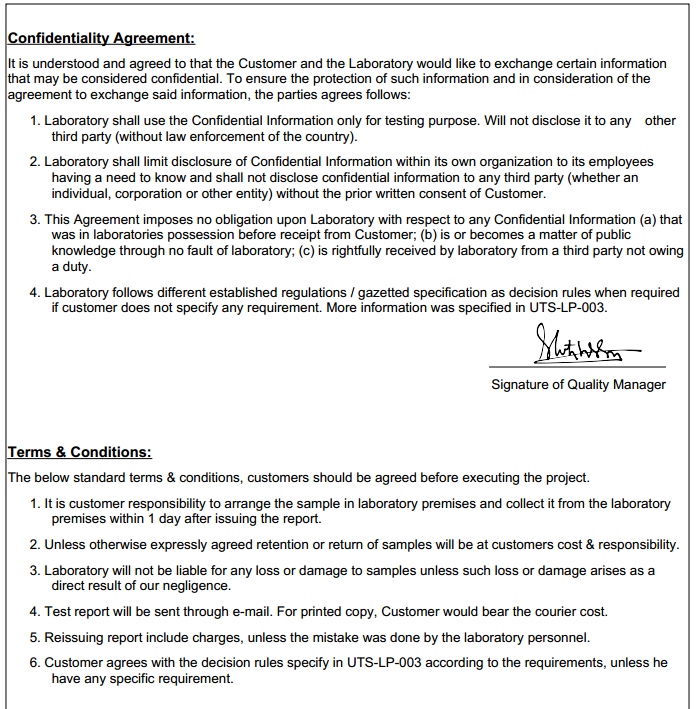 Important Links:https://nusdat.com/Reference No*.Date4/5/2023Request No**to be filled by NUSDAT-UTSContact NameIDDepartmentDepartmentCost Center Name & No.ProductProductMobile No.EmailEmailEntity Name
Walton Hi-Tech Industries PLCWalton Hi-Tech Industries PLCWalton Hi-Tech Industries PLCWalton Hi-Tech Industries PLCAddressHolding No. I-25/1, Ward No. 07, Chandra, Kaliakoir, Gazipur,  BangladeshHolding No. I-25/1, Ward No. 07, Chandra, Kaliakoir, Gazipur,  BangladeshHolding No. I-25/1, Ward No. 07, Chandra, Kaliakoir, Gazipur,  BangladeshHolding No. I-25/1, Ward No. 07, Chandra, Kaliakoir, Gazipur,  BangladeshCityGazipurStateStateDhakaPostal / ZIP1750CountryCountryBangladeshTask Type New Product (s)      Revision to Existing (Ref. Report /Project No.)      ________) New Product (s)      Revision to Existing (Ref. Report /Project No.)      ________) New Product (s)      Revision to Existing (Ref. Report /Project No.)      ________) New Product (s)      Revision to Existing (Ref. Report /Project No.)      ________)Brand/TrademarkWALTONWALTONWALTONWALTONProduct NameModelsFunctions & Usage(Sales info or operation mechanism may be useful)TypesDescribe Product or ChangesDescribe Product or ChangesElectrical Ratings:     VAC/DC               Hz            Ph               A          W                         HP            kVA             RPM     VAC/DC               Hz            Ph               A          W                         HP            kVA             RPM     VAC/DC               Hz            Ph               A          W                         HP            kVA             RPM     VAC/DC               Hz            Ph               A          W                         HP            kVA             RPMEnviron. Ratings:Climate Class         Ambient Temp      °C:   Humidity      %:   Altitude      m:   Pressure      kPaClimate Class         Ambient Temp      °C:   Humidity      %:   Altitude      m:   Pressure      kPaClimate Class         Ambient Temp      °C:   Humidity      %:   Altitude      m:   Pressure      kPaClimate Class         Ambient Temp      °C:   Humidity      %:   Altitude      m:   Pressure      kPaRatings for Reliability & Door Durability:Net Weight (w/o Package)      kg; Gross Weight (w/ package)      Kg;   Carton Thickness,      mm; Sample Dimension (Packaged) [L×W×H]      ×     ×     Net Weight (w/o Package)      kg; Gross Weight (w/ package)      Kg;   Carton Thickness,      mm; Sample Dimension (Packaged) [L×W×H]      ×     ×     Net Weight (w/o Package)      kg; Gross Weight (w/ package)      Kg;   Carton Thickness,      mm; Sample Dimension (Packaged) [L×W×H]      ×     ×     Net Weight (w/o Package)      kg; Gross Weight (w/ package)      Kg;   Carton Thickness,      mm; Sample Dimension (Packaged) [L×W×H]      ×     ×     Extended Environments:Enclosure Ratings                  Ingress Protection Rating (IP)      Enclosure Ratings                  Ingress Protection Rating (IP)      Enclosure Ratings                  Ingress Protection Rating (IP)      Enclosure Ratings                  Ingress Protection Rating (IP)      Refrigerant/ Fuel Burning Equipment:Refrigerant Type                   Refrigerant amount       gBTU/h input                   Fuel Supply Pressure      Refrigerant Type                   Refrigerant amount       gBTU/h input                   Fuel Supply Pressure      Refrigerant Type                   Refrigerant amount       gBTU/h input                   Fuel Supply Pressure      Refrigerant Type                   Refrigerant amount       gBTU/h input                   Fuel Supply Pressure      Appliance Class 0               0I                 I                  II                III 0               0I                 I                  II                III 0               0I                 I                  II                III 0               0I                 I                  II                IIIOptional InformationOptional InformationSample Available DateSample QuantitySample Quantity      NosService Type (Please check all applicable):    Development/ Quality Test                 Standard Test    	     Market Access Consultancy    Outsourcing Service                            Govt. Liason    	     Training & ResourcesService Type (Please check all applicable):    Development/ Quality Test                 Standard Test    	     Market Access Consultancy    Outsourcing Service                            Govt. Liason    	     Training & ResourcesService Type (Please check all applicable):    Development/ Quality Test                 Standard Test    	     Market Access Consultancy    Outsourcing Service                            Govt. Liason    	     Training & ResourcesService for (Please check all applicable):    Performance     Safety       Durability & Reliability     Calibration     EMC        ErP & EL              Technical Info      Standards     Custom Tests             RoHS         REACH        FCM             Service for (Please check all applicable):    Performance     Safety       Durability & Reliability     Calibration     EMC        ErP & EL              Technical Info      Standards     Custom Tests             RoHS         REACH        FCM             Service for (Please check all applicable):    Performance     Safety       Durability & Reliability     Calibration     EMC        ErP & EL              Technical Info      Standards     Custom Tests             RoHS         REACH        FCM             Service Scope (Please check all applicable):Service Scope (Please check all applicable):Service Scope (Please check all applicable):PerformanceProducts:                                         Standard:  Test Name:  Other, Please Specify:       Declared Volume/  Volume Design: (For Refrigerator Only)Total Gross Volume:  (L):       Total Storage Volume:  (L):      PC Storage Volume:  (L):       FC Storage Volume:  (L):      Products:                                         Standard:  Test Name:  Other, Please Specify:       Declared Volume/  Volume Design: (For Refrigerator Only)Total Gross Volume:  (L):       Total Storage Volume:  (L):      PC Storage Volume:  (L):       FC Storage Volume:  (L):      SafetyProducts:          Instantaneous Water heater Standard:  Test Name:  Other, Please Specify :Products:          Instantaneous Water heater Standard:  Test Name:  Other, Please Specify :ReliabilityProducts:                                         Standard:  Test Name:  Other, Please Specify :      Products:                                         Standard:  Test Name:  Other, Please Specify :      Standards/Directives/Mark Verification (Please check only applicable):Standards/Directives/Mark Verification (Please check only applicable):Standards/Directives/Mark Verification (Please check only applicable):    CB Scheme    LVD           ErP/ EC-EL    BSTI    BIS/CRS    ISI    NRTLs   UL     CE Mark          G Mark      GS Mark    RCM/SAA      ISI    Specify Target Standards or Directives:              CB Scheme    LVD           ErP/ EC-EL    BSTI    BIS/CRS    ISI    NRTLs   UL     CE Mark          G Mark      GS Mark    RCM/SAA      ISI    Specify Target Standards or Directives:              CB Scheme    LVD           ErP/ EC-EL    BSTI    BIS/CRS    ISI    NRTLs   UL     CE Mark          G Mark      GS Mark    RCM/SAA      ISI    Specify Target Standards or Directives:          Target Markets (Please check only applicable):    European Union (EU)       Middle East (GCC)       North America       India        Others    Specify Target Countries:          Target Markets (Please check only applicable):    European Union (EU)       Middle East (GCC)       North America       India        Others    Specify Target Countries:          Target Markets (Please check only applicable):    European Union (EU)       Middle East (GCC)       North America       India        Others    Specify Target Countries:          Task UrgencyTask Urgency Emergency                 Regular    About urgency in Short       Head of the Department  CBO